Chers parents et mes chers élèves, Si vous désirez m’envoyer des photos du travail que vous faites sur ma boite mail n’hésitez pas. Visio l’après-midi.  CORRECTION du Mercredi 27 mai :Rituels : sur le cahier vertVocabulaire : Fais un dessin illustrant les expressions suivantes et essaye d’expliquer ce qu’elles signifient : Poser un lapin. Ne pas venir au rendez-vous.Avoir un coup de foudre. Etre éperdument amoureux.Avoir une mémoire d'éléphant. Avoir beaucoup de mémoireCalculs : à poser et à résoudre sur le cahier vertAnglais : HAMBURGERDictée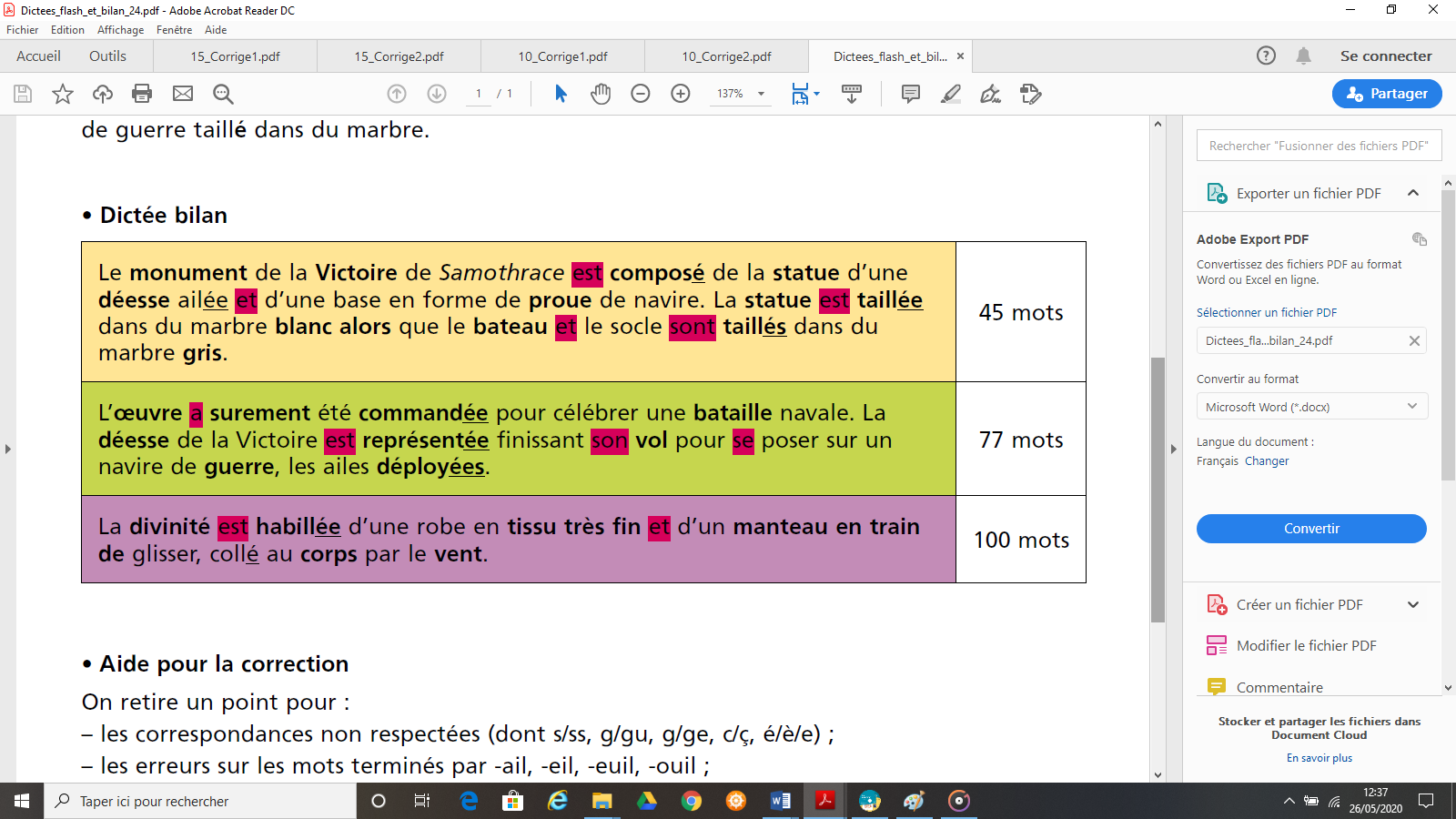 Cm12 563 800 + 1 456 923 = 4 020 723456 285 / 5 = 91 257563 259 – 330 526 = 232 73336 529 x 28 = 1 022 812Cm2456 259 + 245 956 + 56 924 + 4 529 + 429 = 764 097236 982 x 408= 96 688 656366 259 – 269 533 =  96 726 39 658 / 17 = 2 332,823… le monument, la victoire, une statue, un dieu, une déesse, la proue, un bateau, une œuvre, la bataille, un vol, la guerre, la divinité, un tissu, un manteau, le corps, le vent, composer, ailer, tailler, commander, représenter, déployer, habiller, blanc, gris, fin, alors, surement, très, en train de